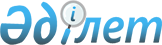 Об организации общественных работ в Атбасарском районе на 2013 год
					
			Утративший силу
			
			
		
					Постановление акимата Атбасарского района Акмолинской области от 6 декабря 2012 года № А-13/683. Зарегистрировано Департаментом юстиции Акмолинской области 28 декабря 2012 года № 3570. Утратило силу в связи с истечением срока применения - (письмо акима Атбасарского района Акмолинской области от 10 января 2014 года № 02-09/39)      Сноска. Утратило силу в связи с истечением срока применения - (письмо акима Атбасарского района Акмолинской области от 10.01.2014 № 02-09/39).      Примечание РЦПИ:

      В тексте сохранена авторская орфография и пунктуация.

      В соответствии с Законами Республики Казахстан от 23 января 2001 года «О местном государственном управлении и самоуправлении в Республике Казахстан», от 23 января 2001 года «О занятости населения», Правил организации и финансирования общественных работ, утвержденных постановлением Правительства Республики Казахстан от 19 июня 2001 года «О мерах по реализации Закона Республики Казахстан от 23 января 2001 года «О занятости населения», в целях социальной защиты безработных, испытывающих трудности в поиске работы, для обеспечения их временной занятости, акимат Атбасарского района ПОСТАНОВЛЯЕТ:



      1. Организовать общественные работы в Атбасарском районе в 2013 году.



      2. Утвердить прилагаемый перечень организаций в Атбасарском районе, виды, объемы, конкретные условия общественных работ, размеры оплаты труда участников, источники финансирования, спрос и предложение на общественные работы на 2013 год.



      3. Государственному учреждению «Отдел экономики и финансов Атбасарского района» обеспечить финансирование общественных работ согласно утвержденному плану финансирования на 2013 год.



      4. Контроль за исполнением настоящего постановления возложить на заместителя акима Атбасарского района Каженова Ж.Г.



      5. Настоящее постановление вступает в силу со дня государственной регистрации в Департаменте юстиции Акмолинской области и вводится в действие со дня официального опубликования.      Аким района                                Е.Сагдиев

Приложение к постановлению 

от 06.12.2012 года № А-13/683 Перечень организаций в Атбасарском районе, виды, объемы и конкретные условия общественных работ, размеры оплаты труда участников и источники их финансирования на 2013 год
					© 2012. РГП на ПХВ «Институт законодательства и правовой информации Республики Казахстан» Министерства юстиции Республики Казахстан
				№Наименование организацийВиды общественных работОбъемы выполненных работСпросПредложения1234561.Государственное коммунальное предприятие на праве хозяйственного ведения «Атбасар коммун энерго» при акимата Атбасарского районаОказание помощи в проведении работ по благоустройству270000 квадратных метра45451.Государственное коммунальное предприятие на праве хозяйственного ведения «Атбасар коммун энерго» при акимата Атбасарского районаОзеленение120000 квадратных метра20201.Государственное коммунальное предприятие на праве хозяйственного ведения «Атбасар коммун энерго» при акимата Атбасарского районаОказание помощи в обработке документов7500 документов551.Государственное коммунальное предприятие на праве хозяйственного ведения «Атбасар коммун энерго» при акимата Атбасарского районаОказание помощи в уборке зданий30000 квадратных метра551.Государственное коммунальное предприятие на праве хозяйственного ведения «Атбасар коммун энерго» при акимата Атбасарского районаДоставка корреспонденции5000 документов552.Государственное коммунальное предприятие на праве хозяйственного ведения «Атбасар Су» при акимате Атбасарского районаОказание помощи в обработке документов4500 документов332.Государственное коммунальное предприятие на праве хозяйственного ведения «Атбасар Су» при акимате Атбасарского районаДоставка корреспонденции3000 документов333.Государственное учреждение «Отдел образования Атбасарского района»Оказание помощи в обработке документов6000 документов443.Государственное учреждение «Отдел образования Атбасарского района»Оказание помощи в уборке зданий48000 квадратных метра883.Государственное учреждение «Отдел образования Атбасарского района»Оказание помощи при приготовлении пищи95040 часов44443.Государственное учреждение «Отдел образования Атбасарского района»Оказание помощи в отоплении помещений2 объекта223.Государственное учреждение «Отдел образования Атбасарского района»Доставка корреспонденции2000 документов224.Государственное учреждение «Аппарат акима города Атбасар Атбасарского района»Оказание помощи в обработке документов90000 документов60604.Государственное учреждение «Аппарат акима города Атбасар Атбасарского района»Доставка корреспонденции50000 документов50504.Государственное учреждение «Аппарат акима города Атбасар Атбасарского района»Оказание помощи в уборке помещений60000 квадратных метра10104.Государственное учреждение «Аппарат акима города Атбасар Атбасарского района»Оказание помощи в проведении работ по благоустройству60000 квадратных метра10105.Государственное учреждение «Аппарат акима Борисовского сельского округа Атбасарского района»Оказание помощи в проведении работ по благоустройству30000 квадратных метра555.Государственное учреждение «Аппарат акима Борисовского сельского округа Атбасарского района»Оказание помощи в отоплении помещений4 объекта445.Государственное учреждение «Аппарат акима Борисовского сельского округа Атбасарского района»Оказание помощи в обработке документов1500 документов116.Государственное учреждение «Аппарат акима Есенгельдинского аульного округа Атбасарского района»Оказание помощи в проведении работ по благоустройству6000 квадратных метра116.Государственное учреждение «Аппарат акима Есенгельдинского аульного округа Атбасарского района»Оказание помощи в оформлении социальных карт1500 документов116.Государственное учреждение «Аппарат акима Есенгельдинского аульного округа Атбасарского района»Оказание помощи в обработке документов1500 документов116.Государственное учреждение «Аппарат акима Есенгельдинского аульного округа Атбасарского района»Оказание помощи в отоплении помещений6 объектов667.Государственное учреждение «Аппарат акима Макеевского сельского округа Атбасарского района»Оказание помощи в проведении работ по благоустройству18000 квадратных метра337.Государственное учреждение «Аппарат акима Макеевского сельского округа Атбасарского района»Оказание помощи в оформлении социальных карт1500 документов117.Государственное учреждение «Аппарат акима Макеевского сельского округа Атбасарского района»Доставка корреспонденции2000 документов227.Государственное учреждение «Аппарат акима Макеевского сельского округа Атбасарского района»Оказание помощи в отоплении помещений6 объектов667.Государственное учреждение «Аппарат акима Макеевского сельского округа Атбасарского района»Оказание помощи в обработке документов3000 документов227.Государственное учреждение «Аппарат акима Макеевского сельского округа Атбасарского района»Оказание помощи в ветеринарной обработке скота800 голов228.Государственное учреждение «Аппарат акима Мариновского сельского округа Атбасарского района»Оказание помощи в проведении работ по благоустройству150000 квадратных метра25258.Государственное учреждение «Аппарат акима Мариновского сельского округа Атбасарского района»Оказание помощи в обработке документов6000 документов448.Государственное учреждение «Аппарат акима Мариновского сельского округа Атбасарского района»Доставка корреспонденции1000 документов118.Государственное учреждение «Аппарат акима Мариновского сельского округа Атбасарского района»Оказание помощи в ветеринарной обработке скота400 голов118.Государственное учреждение «Аппарат акима Мариновского сельского округа Атбасарского района»Оказание помощи в оформлении социальных карт3000 документов229.Государственное учреждение «Аппарат акима НовоАлександровского сельского округа Атбасарского района»Оказание помощи в проведении работ по благоустройству30000 квадратных метра559.Государственное учреждение «Аппарат акима НовоАлександровского сельского округа Атбасарского района»Оказание помощи в уборке зданий12000 квадратных метра229.Государственное учреждение «Аппарат акима НовоАлександровского сельского округа Атбасарского района»Оказание помощи в ветеринарной обработке скота800 голов229.Государственное учреждение «Аппарат акима НовоАлександровского сельского округа Атбасарского района»Оказание помощи в обработке документов3000 документов2210.Государственное учреждение «Аппарат акима Новосельского сельского округа Атбасарского района»Оказание помощи в проведении работ по благоустройству36000 квадратных метра6610.Государственное учреждение «Аппарат акима Новосельского сельского округа Атбасарского района»Оказание помощи в уборке зданий18000 квадратных метра3310.Государственное учреждение «Аппарат акима Новосельского сельского округа Атбасарского района»Оказание помощи в отоплении помещений4 объекта4410.Государственное учреждение «Аппарат акима Новосельского сельского округа Атбасарского района»Доставка корреспонденции1000 документов1110.Государственное учреждение «Аппарат акима Новосельского сельского округа Атбасарского района»Оказание помощи в обработке документов3000 документов2210.Государственное учреждение «Аппарат акима Новосельского сельского округа Атбасарского района»Оказание помощи в ветеринарной обработке скота800 голов2211.Государственное учреждение «Аппарат акима Октябрьского сельского округа Атбасарского района»Оказание помощи в ветеринарной обработке скота400 голов1111.Государственное учреждение «Аппарат акима Октябрьского сельского округа Атбасарского района»Оказание помощи в отоплении помещений8 объектов8811.Государственное учреждение «Аппарат акима Октябрьского сельского округа Атбасарского района»Оказание помощи в проведении работ по благоустройству60000 квадратных метра101011.Государственное учреждение «Аппарат акима Октябрьского сельского округа Атбасарского района»Доставка корреспонденции1000 документов1111.Государственное учреждение «Аппарат акима Октябрьского сельского округа Атбасарского района»Оказание помощи в обработке документов1500 документов1112.Государственное учреждение «Аппарат акима Покровского сельского округа Атбасарского района»Оказание помощи в проведении работ по благоустройству48000 квадратных метра8812.Государственное учреждение «Аппарат акима Покровского сельского округа Атбасарского района»Оказание помощи в отоплении помещений4объекта4412.Государственное учреждение «Аппарат акима Покровского сельского округа Атбасарского района»Оказание помощи в оформлении социальных карт3000 документов2213.Государственное учреждение «Аппарат акима Полтавского сельского округа Атбасарского района»Оказание помощи в проведении работ по благоустройству24000 квадратных метра4413.Государственное учреждение «Аппарат акима Полтавского сельского округа Атбасарского района»Оказание помощи в отоплении помещений4 объект4413.Государственное учреждение «Аппарат акима Полтавского сельского округа Атбасарского района»Оказание помощи в обработке документов1500 документов1114.Государственное учреждение «Аппарат акима Сепеевского сельского округа Атбасарского района»Оказание помощи в проведении работ по благоустройству1800 квадратных метра3314.Государственное учреждение «Аппарат акима Сепеевского сельского округа Атбасарского района»Оказание помощи в обработке документов1500 документов1114.Государственное учреждение «Аппарат акима Сепеевского сельского округа Атбасарского района»Оказание помощи в ветеринарной обработке скота400 голов1115.Государственное учреждение «Аппарат акима Сергеевского сельского округа Атбасарского района»Оказание помощи в проведении работ по благоустройству60000 квадратныхметра101015.Государственное учреждение «Аппарат акима Сергеевского сельского округа Атбасарского района»Оказание помощи в ветеринарной обработке скота400 голов1115.Государственное учреждение «Аппарат акима Сергеевского сельского округа Атбасарского района»Оказание помощи в отоплении помещений16 объектов161615.Государственное учреждение «Аппарат акима Сергеевского сельского округа Атбасарского района»Оказание помощи в оформлении социальных карт1500 документов1115.Государственное учреждение «Аппарат акима Сергеевского сельского округа Атбасарского района»Доставка корреспонденции1000 документов1115.Государственное учреждение «Аппарат акима Сергеевского сельского округа Атбасарского района»Оказание помощи в уборке зданий12000 квадратных метра2215.Государственное учреждение «Аппарат акима Сергеевского сельского округа Атбасарского района»Оказание помощи в обработке документов3000 документов2216.Государственное учреждение «Аппарат акима Сочинского сельского округа Атбасарского района»Оказание помощи в обработке документов1500 документов1116.Государственное учреждение «Аппарат акима Сочинского сельского округа Атбасарского района»Оказание помощи в оформлении социальных карт1500 документов1117.Государственное учреждение «Аппарат акима Тельманского сельского округа Атбасарского района»Оказание помощи в проведении работ по благоустройству60000 квадратных метра101017.Государственное учреждение «Аппарат акима Тельманского сельского округа Атбасарского района»Оказание помощи в уборке здания30000 квадратных метра5517.Государственное учреждение «Аппарат акима Тельманского сельского округа Атбасарского района»Оказание помощи в отоплении помещения10 объектов101017.Государственное учреждение «Аппарат акима Тельманского сельского округа Атбасарского района»Оказание помощи в обработке документов3000 документов2217.Государственное учреждение «Аппарат акима Тельманского сельского округа Атбасарского района»Оказание помощи в ветеринарной обработке скота800 голов2217.Государственное учреждение «Аппарат акима Тельманского сельского округа Атбасарского района»Оказание помощи в оформлении социальных карт3000 документов2218.Государственное учреждение «Аппарат акима Шункыркольского сельского округа Атбасарского района»Оказание помощи в проведении работ по благоустройству18000 квадратных метра3318.Государственное учреждение «Аппарат акима Шункыркольского сельского округа Атбасарского района»Оказание помощи в уборке зданий30000 квадратных метра5518.Государственное учреждение «Аппарат акима Шункыркольского сельского округа Атбасарского района»Оказание помощи в ветеринарной обработке скота400 голов1118.Государственное учреждение «Аппарат акима Шункыркольского сельского округа Атбасарского района»Доставка корреспонденции2000 документов2218.Государственное учреждение «Аппарат акима Шункыркольского сельского округа Атбасарского района»Оказание помощи в отоплении помещений2 объекта2218.Государственное учреждение «Аппарат акима Шункыркольского сельского округа Атбасарского района»Оказание помощи в обработке документов3000 документов2219.Государственное учреждение «Аппарат акима Ярославского сельского округа Атбасарского района»Оказание помощи в проведении работ по благоустройству42000 квадратных метра7719.Государственное учреждение «Аппарат акима Ярославского сельского округа Атбасарского района»Оказание помощи в отоплении помещений8 объектов8819.Государственное учреждение «Аппарат акима Ярославского сельского округа Атбасарского района»Оказание помощи в уборке помещений18000 квадратных метра33Всего521521Конкретные условия общественных работРазмеры оплаты труда участниковИсточники финансирования789Согласно договору заключенного в соответствии с действующим трудовым законодательствомВ размере минимальной заработной платыРайонный бюджетСогласно договору заключенного в соответствии с действующим трудовым законодательствомВ размере минимальной заработной платыРайонный бюджетСогласно договору заключенного в соответствии с действующим трудовым законодательствомВ размере минимальной заработной платыРайонный бюджетСогласно договору заключенного в соответствии с действующим трудовым законодательствомВ размере минимальной заработной платыРайонный бюджетСогласно договору заключенного в соответствии с действующим трудовым законодательствомВ размере минимальной заработной платыРайонный бюджетСогласно договору заключенного в соответствии с действующим трудовым законодательствомВ размере минимальной заработной платыРайонный бюджетСогласно договору заключенного в соответствии с действующим трудовым законодательствомВ размере минимальной заработной платыРайонный бюджетСогласно договору заключенного в соответствии с действующим трудовым законодательствомВ размере минимальной заработной платыРайонный бюджетСогласно договору заключенного в соответствии с действующим трудовым законодательствомВ размере минимальной заработной платыРайонный бюджетСогласно договору заключенного в соответствии с действующим трудовым законодательствомВ размере минимальной заработной платыРайонный бюджетСогласно договору заключенного в соответствии с действующим трудовым законодательствомВ размере минимальной заработной платыРайонный бюджетСогласно договору заключенного в соответствии с действующим трудовым законодательствомВ размере минимальной заработной платыРайонный бюджетСогласно договору заключенного в соответствии с действующим трудовым законодательствомВ размере минимальной заработной платыРайонный бюджетСогласно договору заключенного в соответствии с действующим трудовым законодательствомВ размере минимальной заработной платыРайонный бюджетСогласно договору заключенного в соответствии с действующим трудовым законодательствомВ размере минимальной заработной платыРайонный бюджетСогласно договору заключенного в соответствии с действующим трудовым законодательствомВ размере минимальной заработной платыРайонный бюджетСогласно договору заключенного в соответствии с действующим трудовым законодательствомВ размере минимальной заработной платыРайонный бюджетСогласно договору заключенного в соответствии с действующим трудовым законодательствомВ размере минимальной заработной платыРайонный бюджетСогласно договору заключенного в соответствии с действующим трудовым законодательствомВ размере минимальной заработной платыРайонный бюджетСогласно договору заключенного в соответствии с действующим трудовым законодательствомВ размере минимальной заработной платыРайонный бюджетСогласно договору заключенного в соответствии с действующим трудовым законодательствомВ размере минимальной заработной платыРайонный бюджетСогласно договору заключенного в соответствии с действующим трудовым законодательствомВ размере минимальной заработной платыРайонный бюджетСогласно договору заключенного в соответствии с действующим трудовым законодательствомВ размере минимальной заработной платыРайонный бюджетСогласно договору заключенного в соответствии с действующим трудовым законодательствомВ размере минимальной заработной платыРайонный бюджетСогласно договору заключенного в соответствии с действующим трудовым законодательствомВ размере минимальной заработной платыРайонный бюджетСогласно договору заключенного в соответствии с действующим трудовым законодательствомВ размере минимальной заработной платыРайонный бюджетСогласно договору заключенного в соответствии с действующим трудовым законодательствомВ размере минимальной заработной платыРайонный бюджетСогласно договору заключенного в соответствии с действующим трудовым законодательствомВ размере минимальной заработной платыРайонный бюджетСогласно договору заключенного в соответствии с действующим трудовым законодательствомВ размере минимальной заработной платыРайонный бюджетСогласно договору заключенного в соответствии с действующим трудовым законодательствомВ размере минимальной заработной платыРайонный бюджетСогласно договору заключенного в соответствии с действующим трудовым законодательствомВ размере минимальной заработной платыРайонный бюджетСогласно договору заключенного в соответствии с действующим трудовым законодательствомВ размере минимальной заработной платыРайонный бюджетСогласно договору заключенного в соответствии с действующим трудовым законодательствомВ размере минимальной заработной платыРайонный бюджетСогласно договору заключенного в соответствии с действующим трудовым законодательствомВ размере минимальной заработной платыРайонный бюджетСогласно договору заключенного в соответствии с действующим трудовым законодательствомВ размере минимальной заработной платыРайонный бюджетСогласно договору заключенного в соответствии с действующим трудовым законодательствомВ размере минимальной заработной платыРайонный бюджетСогласно договору заключенного в соответствии с действующим трудовым законодательствомВ размере минимальной заработной платыРайонный бюджетСогласно договору заключенного в соответствии с действующим трудовым законодательствомВ размере минимальной заработной платыРайонный бюджетСогласно договору заключенного в соответствии с действующим трудовым законодательствомВ размере минимальной заработной платыРайонный бюджетСогласно договору заключенного в соответствии с действующим трудовым законодательствомВ размере минимальной заработной платыРайонный бюджетСогласно договору заключенного в соответствии с действующим трудовым законодательствомВ размере минимальной заработной платыРайонный бюджетСогласно договору заключенного в соответствии с действующим трудовым законодательствомВ размере минимальной заработной платыРайонный бюджетСогласно договору заключенного в соответствии с действующим трудовым законодательствомВ размере минимальной заработной платыРайонный бюджетСогласно договору заключенного в соответствии с действующим трудовым законодательствомВ размере минимальной заработной платыРайонный бюджетСогласно договору заключенного в соответствии с действующим трудовым законодательствомВ размере минимальной заработной платыРайонный бюджетСогласно договору заключенного в соответствии с действующим трудовым законодательствомВ размере минимальной заработной платыРайонный бюджетСогласно договору заключенного в соответствии с действующим трудовым законодательствомВ размере минимальной заработной платыРайонный бюджетСогласно договору заключенного в соответствии с действующим трудовым законодательствомВ размере минимальной заработной платыРайонный бюджетСогласно договору заключенного в соответствии с действующим трудовым законодательствомВ размере минимальной заработной платыРайонный бюджетСогласно договору заключенного в соответствии с действующим трудовым законодательствомВ размере минимальной заработной платыРайонный бюджетСогласно договору заключенного в соответствии с действующим трудовым законодательствомВ размере минимальной заработной платыРайонный бюджетСогласно договору заключенного в соответствии с действующим трудовым законодательствомВ размере минимальной заработной платыРайонный бюджетСогласно договору заключенного в соответствии с действующим трудовым законодательствомВ размере минимальной заработной платыРайонный бюджетСогласно договору заключенного в соответствии с действующим трудовым законодательствомВ размере минимальной заработной платыРайонный бюджетСогласно договору заключенного в соответствии с действующим трудовым законодательствомВ размере минимальной заработной платыРайонный бюджетСогласно договору заключенного в соответствии с действующим трудовым законодательствомВ размере минимальной заработной платыРайонный бюджетСогласно договору заключенного в соответствии с действующим трудовым законодательствомВ размере минимальной заработной платыРайонный бюджетСогласно договору заключенного в соответствии с действующим трудовым законодательствомВ размере минимальной заработной платыРайонный бюджетСогласно договору заключенного в соответствии с действующим трудовым законодательствомВ размере минимальной заработной платыРайонный бюджетСогласно договору заключенного в соответствии с действующим трудовым законодательствомВ размере минимальной заработной платыРайонный бюджетСогласно договору заключенного в соответствии с действующим трудовым законодательствомВ размере минимальной заработной платыРайонный бюджетСогласно договору заключенного в соответствии с действующим трудовым законодательствомВ размере минимальной заработной платыРайонный бюджетСогласно договору заключенного в соответствии с действующим трудовым законодательствомВ размере минимальной заработной платыРайонный бюджетСогласно договору заключенного в соответствии с действующим трудовым законодательствомВ размере минимальной заработной платыРайонный бюджетСогласно договору заключенного в соответствии с действующим трудовым законодательствомВ размере минимальной заработной платыРайонный бюджетСогласно договору заключенного в соответствии с действующим трудовым законодательствомВ размере минимальной заработной платыРайонный бюджетСогласно договору заключенного в соответствии с действующим трудовым законодательствомВ размере минимальной заработной платыРайонный бюджетСогласно договору заключенного в соответствии с действующим трудовым законодательствомВ размере минимальной заработной платыРайонный бюджетСогласно договору заключенного в соответствии с действующим трудовым законодательствомВ размере минимальной заработной платыРайонный бюджетСогласно договору заключенного в соответствии с действующим трудовым законодательствомВ размере минимальной заработной платыРайонный бюджетСогласно договору заключенного в соответствии с действующим трудовым законодательствомВ размере минимальной заработной платыРайонный бюджетСогласно договору заключенного в соответствии с действующим трудовым законодательствомВ размере минимальной заработной платыРайонный бюджетСогласно договору заключенного в соответствии с действующим трудовым законодательствомВ размере минимальной заработной платыРайонный бюджетСогласно договору заключенного в соответствии с действующим трудовым законодательствомВ размере минимальной заработной платыРайонный бюджетСогласно договору заключенного в соответствии с действующим трудовым законодательствомВ размере минимальной заработной платыРайонный бюджетСогласно договору заключенного в соответствии с действующим трудовым законодательствомВ размере минимальной заработной платыРайонный бюджетСогласно договору заключенного в соответствии с действующим трудовым законодательствомВ размере минимальной заработной платыРайонный бюджетСогласно договору заключенного в соответствии с действующим трудовым законодательствомВ размере минимальной заработной платыРайонный бюджетСогласно договору заключенного в соответствии с действующим трудовым законодательствомВ размере минимальной заработной платыРайонный бюджетСогласно договору заключенного в соответствии с действующим трудовым законодательствомВ размере минимальной заработной платыРайонный бюджетСогласно договору заключенного в соответствии с действующим трудовым законодательствомВ размере минимальной заработной платыРайонный бюджетСогласно договору заключенного в соответствии с действующим трудовым законодательствомВ размере минимальной заработной платыРайонный бюджет